§18528.  Computation of benefitWhen a member qualified under section 18524 retires, after approval for disability retirement by the chief executive officer in accordance with section 18525, the member is entitled to receive a disability retirement benefit equal to 59% of that member's average final compensation.  The 59% level must be reviewed for cost-neutral comparability as a part of the actuarial investigation provided under section 17107, subsection 2, paragraph E, beginning with the investigation made January 1, 1997 and every 6 years thereafter.  The review that takes place every 6 years must compare actual experience under the disability plans with actuarial assumptions regarding election and costs of benefits under the new options elected and identify possible options for compliance with the federal Older Workers Benefit Protection Act that protect benefits for employees without additional cost to the State and participating local districts.  [PL 1995, c. 643, §26 (AMD); PL 2021, c. 548, §45 (REV).]A member who by election remains covered, as to qualification for benefits, under section 18524 as written prior to its amendment by Public Law 1991, chapter 887, section 15, qualifies for a disability retirement benefit on meeting the requirements of section 18524, subsection 1, paragraphs C and D.  When a member so qualified retires after approval for disability retirement by the chief executive officer in accordance with this Article, the member is entitled to receive a disability retirement benefit equal to 66 2/3% of the member's average final compensation.  [PL 1997, c. 384, §14 (NEW); PL 2021, c. 548, §45 (REV).]SECTION HISTORYPL 1989, c. 409, §§11,12 (NEW). PL 1991, c. 887, §16 (AMD). PL 1993, c. 595, §12 (AMD). PL 1995, c. 643, §26 (AMD). PL 1997, c. 384, §14 (AMD). PL 2021, c. 548, §45 (REV). The State of Maine claims a copyright in its codified statutes. If you intend to republish this material, we require that you include the following disclaimer in your publication:All copyrights and other rights to statutory text are reserved by the State of Maine. The text included in this publication reflects changes made through the First Regular Session and the First Special Session of the131st Maine Legislature and is current through November 1, 2023
                    . The text is subject to change without notice. It is a version that has not been officially certified by the Secretary of State. Refer to the Maine Revised Statutes Annotated and supplements for certified text.
                The Office of the Revisor of Statutes also requests that you send us one copy of any statutory publication you may produce. Our goal is not to restrict publishing activity, but to keep track of who is publishing what, to identify any needless duplication and to preserve the State's copyright rights.PLEASE NOTE: The Revisor's Office cannot perform research for or provide legal advice or interpretation of Maine law to the public. If you need legal assistance, please contact a qualified attorney.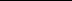 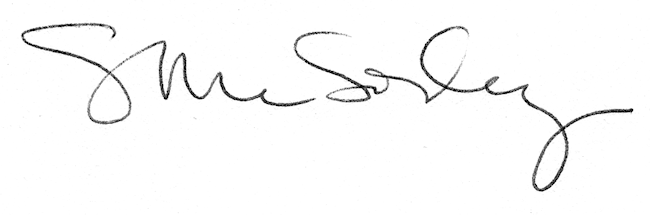 